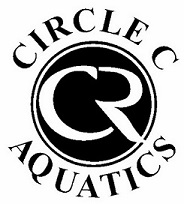 PARENTS CODE OF CONDUCTThe purpose of a code of conduct for parents is to establish consistent expectations for behaviorby parents. As a parent/guardian, I understand the important growth and developmentalsupport that my child’s participation fosters. I also understand that it is essential to provide thecoaching staff with respect and the authority to coach the team. I agree with the followingstatements:❏ I will set the right example for our children by demonstrating sportsmanship and showingrespect and common courtesy at all times to the team members, coaches, competitors,officials, parents, and all facilities.❏ I will get involved by volunteering, observing practices, cheering at meets, and talkingwith my child and their coach about their progress.❏ I will refrain from coaching my child from the stands during practices or meets.❏ I understand that criticizing, name-calling, use of abusive language or gestures directedtoward coaches, officials, volunteers, and/or any participating swimmer will not betolerated.❏ I will respect the integrity of the officials.❏ I will direct my concerns to first to Head Coach Jennie Lou Leeder; then, if not satisfied, to theappropriate supervisor, Aquatics Director Brody McKinley.❏ Parents who exhibit sexist, racist, homophobic, or otherwise inappropriate behavior will be faced with consequences.I understand the above expectations and that my failure to adhere to them may result indisciplinary action.___________________________________ _____________________Signature(s) 				     Date